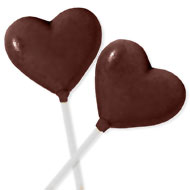 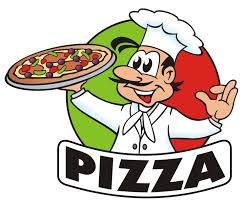 "A caramel cream cheese dip for apples or whatever!"INGREDIENTS:DIRECTIONS:Due to time constraints and the volume that we had to make, we used homemade, frozen pizza dough balls and premade pizza crusts from Labriola’s – on Monroeville Blvd.  This is an easy crust recipe if you’d like to try making your own dough at home.Quick & Easy Foolproof Pizza DoughYIELD: MAKES 1 PRETTY LARGE PIZZA OR 2 MEDIUM PIZZAS (ALL DEPENDS ON HOW THICK OR THIN YOU ROLL YOUR CRUST)I almost always use 1/2 or up to 3/4 whole wheat flour with good results - I let it knead for a few minutes longer. Also, this recipe doubles, triples and quadruples really well. If doubling, use double the amount for all the ingredients. For triple and quadruple batches, increase all the ingredients accordingly except the yeast - only use 2 tablespoons yeast for a tripled batch and 2 1/2 tablespoons yeast for a quadrupled batch. Keep an eye on the flour if increasing the recipe. You want a soft, smooth dough - not too sticky and definitely not over-floured.INGREDIENTS1 cup warm water1 tablespoon honey1 tablespoon oil1 tablespoon instant yeast1 teaspoon salt2-3 cups flour (see note)DIRECTIONSIn a large bowl or in the bowl of an electric stand mixer fitted with the dough hook, mix the water, honey, oil, yeast and salt. Add the flour gradually until a soft dough forms and pulls away from the sides of the bowl. The exact flour amount will vary so go by the touch and feel of the dough versus the exact cup measurements in the recipe. The dough should be soft and smooth (not leaving a residue on your fingers but not super stiff, either).Knead the dough for 2-3 minutes (more like 5-6 minutes if kneading by hand or if using whole wheat flour).Let the dough rest, covered, for 10 minutes. Shape the dough into pizza(s), spread with sauce and toppings, and bake at 475 or 500 degrees on a preheated pizza stone or on a lightly greased baking sheet for 8-10 minutes (for an in-depth look at baking methods, here is a great tutorial).TONS of other great info about homemade pizzas are at the following link:http://www.melskitchencafe.com/baking-perfect-pizza/INGREDIENTS:DIRECTIONS:Cinnamon Streusel Dessert Pizza   (from: Rumbly In My Tumbly)
Dough:Pizza dough 
1 TBSP butter, melted CinnamonStreusel:1/2 cup plus 1/3 cups all-purpose flour1/3 cup white sugar1/4 cup brown sugar2 TBSP butter2 TBSP oil
Icing:1 cup powdered sugar
1 TBSP milk
1/2 tsp. vanilla
DIRECTIONS:1.  Mix together streusel ingredients with a fork, then side aside.2.  To make pizza, pat dough into a 12 inch pizza pan that has been sprayed with oil.  Perforate pizza dough with a fork (this keeps bubbles from forming).3.  Brush with 1 TBSP melted butter.4.  Sprinkle cinnamon all around buttered crust. 5.  Top pizza crust with streusel mix.6.  Bake at 450 F for 8 to 9 minutes depending on the thickness of the pizza.  7. Mix icing ingredients until it is of a drizzle consistency. If it is too thick, then thin it out with a small amount of milk until you have reached your desired thinness.8. When finished baking, top with icing in a circular pinwheel pattern. Cut up and enjoy!You can also add apple topping:1 tablespoon butter2 apples, peeled, cored and chopped2 tablespoons brown sugar1/2 teaspoon cinnamonTo make the apple mixture, heat the butter in a 10- or 12-inch skillet until melted. Add the chopped apples, brown sugar and cinnamon, and cook, stirring often, until the apples are tender (but not mushy) and the mixture is thick and bubbly, 4-5 minutes.  Scoop spoonfuls of the apple mixture over the dough. It won't cover the dough completely, just distribute the apples as evenly as possible. Sprinkle the cinnamon streusel over the top of the apples – then follow from step #5 above.INGREDIENTS:DIRECTIONS:Easy Crescent Veggie Pizzaprep time 20 min	total time1 hr 10 min		servings 32Ingredients2 cans (8 oz each) refrigerated crescent dinner rolls 1 package (8 oz) cream cheese, softened½ cup sour cream1 cup shredded cheddar cheese1 teaspoon dried dill weed1/8 teaspoon garlic powder½ - 1 cup small fresh broccoli florets½ cup quartered cucumber slices½ cup shredded carrot1.  Heat oven to 375°F.2.  Unroll both cans of dough; separate dough into 4 long rectangles. In ungreased 15x10x1-inch pan, place dough; press in bottom and up sides to form crust. 3.  Bake 13 to 17 minutes or until golden brown. Cool completely, about 30 minutes.4.  In small bowl, mix cream cheese, sour cream, dill and garlic powder until smooth. Spread over crust. 5. Top with vegetables. Serve immediately, or cover and refrigerate 1 to 2 hours before serving. Cut into 8 rows by 4 rows.Caramel Apple Dip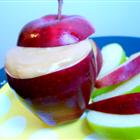 Submitted By: LoriPhoto By: luvmykids48 individually wrapped caramels, unwrapped3/4 cup water3 (8 ounce) packages cream cheese1-1/2 cups brown sugar1.2.3.In a medium saucepan over medium-low heat, melt caramels with water, stirring frequently. Remove from heat.In a medium bowl, cream together cream cheese and sugar. Fold in caramel mixture. Serve immediately. Does refrigerate well."The dill flavor in this creamy summer favorite goes great with cucumber slices. Kids love it -- it never lasts long! Try this dip with other veggies, as well."INGREDIENTS:DIRECTIONS:Exquisite Pizza Sauce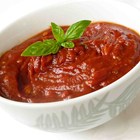 Submitted By: Angie GorkoffPhoto By: OkinawanPrincess5 (12 ounce) cans tomato paste7 cups warm water (110 degrees F)1-1/2 cups grated Parmesan cheese3 tablespoons minced garlic1 cup honey2 tablespoons onion powder2 teaspoons Italian seasoning2 teaspoons dried oregano2 teaspoons dried marjoram2 teaspoons dried basil2 teaspoons ground black pepper1 teaspoon cayenne pepper1 teaspoon dried red pepper flakessalt to taste1.In a bowl, combine tomato paste, water, Parmesan cheese, garlic, honey, onion powder, oregano, marjoram, basil, ground black pepper, cayenne pepper, red pepper flakes and salt; mix together, breaking up any clumps of cheese.2.Sauce should sit for 30 minutes to blend flavors; spread over pizza dough and prepare pizza as desired.Fruit Dessert Pizza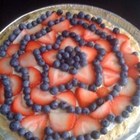 Submitted By: Michele O'SullivanPhoto By: LO2 (18 ounce) pkgs refrigerated sugar cookie dough                                 (or you can use your favorite sugar cookie dough recipe)2 (8 ounce) packs of cream cheese – room temp¾ cup white sugar3 teaspoons vanilla extract1 cup sliced banana1 cup sliced fresh strawberries1 cup pineapple chunks, drained1 cup blueberries 1.Preheat oven to 350 degrees F (175 degrees C).2.3.4.  Press cookie dough evenly into the large sheet pan. Bake in preheated oven for 15 to 20 minutes, until golden brown. Cool in pan on wire rack.In a large bowl, beat cream cheese with 1/2 cup sugar and vanilla until light. Spread      on cooled crust.Arrange fruit in a decorative pattern. Refrigerate until ready to serve.